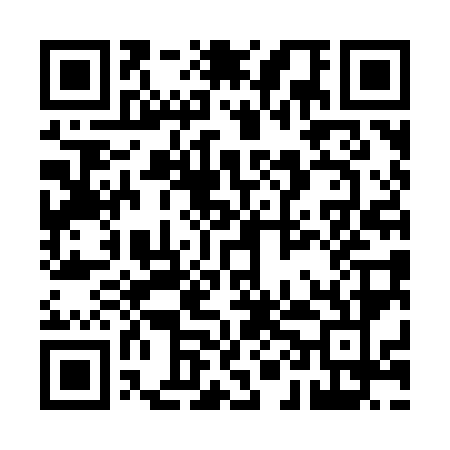 Prayer times for Malakhola, BangladeshMon 1 Apr 2024 - Tue 30 Apr 2024High Latitude Method: NonePrayer Calculation Method: University of Islamic SciencesAsar Calculation Method: ShafiPrayer times provided by https://www.salahtimes.comDateDayFajrSunriseDhuhrAsrMaghribIsha1Mon4:335:4912:013:286:137:292Tue4:325:4812:003:276:137:293Wed4:315:4712:003:276:137:294Thu4:305:4612:003:276:147:305Fri4:295:4511:593:276:147:306Sat4:285:4411:593:266:147:317Sun4:275:4311:593:266:157:318Mon4:265:4211:593:266:157:329Tue4:245:4111:583:266:167:3310Wed4:235:4011:583:256:167:3311Thu4:225:3911:583:256:167:3412Fri4:215:3811:573:256:177:3413Sat4:205:3811:573:246:177:3514Sun4:195:3711:573:246:187:3515Mon4:185:3611:573:246:187:3616Tue4:175:3511:563:246:187:3617Wed4:165:3411:563:236:197:3718Thu4:155:3311:563:236:197:3719Fri4:145:3211:563:236:207:3820Sat4:135:3111:563:226:207:3921Sun4:125:3111:553:226:207:3922Mon4:115:3011:553:226:217:4023Tue4:105:2911:553:216:217:4024Wed4:095:2811:553:216:227:4125Thu4:085:2711:553:216:227:4226Fri4:075:2711:553:216:237:4227Sat4:065:2611:543:206:237:4328Sun4:055:2511:543:206:247:4429Mon4:045:2411:543:206:247:4430Tue4:045:2411:543:196:247:45